PERBEDAAN TINGKAT NYERI ANTARA PEMBERIAN RELAKSASI NAPAS DALAM DAN RELAKSASI BENSON PADA PASIEN POST OPERASI LAPARATOMI DI RUMAH SAKIT GAMBIRAN KEDIRISKRIPSIOlehBIMA AMINUL KARIM1401460037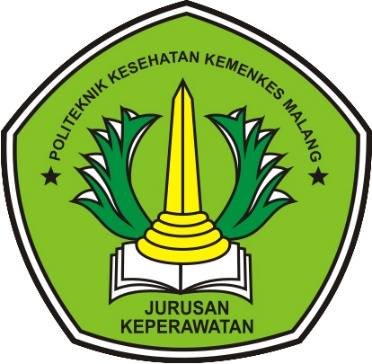 KEMENTERIAN KESEHATAN REPUBLIK INDONESIAPOLITEKNIK KESEHATAN KEMENKES MALANGJURUSAN KEPERAWATAN PROGRAM STUDI DIPLOMA IV KEPERAWATAN MALANG 2018PERBEDAAN TINGKAT NYERI ANTARA PEMBERIAN RELAKSASI NAPAS DALAM DAN RELAKSASI BENSON PADA PASIEN POST OPERASI LAPARATOMI DI RUMAH SAKIT GAMBIRAN KEDIRISkripsi ini disusun sebagai salah satu persyaratan menyelesaikanpendidikan Diploma IV Keperawatan MalangJurusan Keperawatan Politeknik Kesehatan Kemenkes Malang
BIMA AMINUL KARIM1401460037KEMENTERIAN KESEHATAN REPUBLIK INDONESIAPOLITEKNIK KESEHATAN KEMENKES MALANGJURUSAN KEPERAWATAN PROGRAM STUDI DIV KEPERAWATAN MALANG 2018